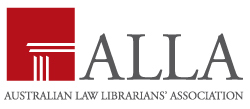 The Annual General Meeting of the Australian Law Librarians’ Association Ltd will be held via webinar on Thursday 23 September 2021 at 2.38 – 3.38PM EDST.Follow the link to attend the meeting:Join Zoom Meeting: https://us02web.zoom.us/j/89535309813 Meeting ID: 895 3530 9813This is an important opportunity to:vote on changes to the Constitution,vote on the dissolution of the NSW Division and its merger into ALLA National, to ask questions of the Board, and to have your say on the direction of the Association.To attend the AGM you must be a current member of ALLA and register via the webinar link above.All relevant documentation including reports from the President, Treasurer, ALL Editor and Membership Coordinator will be available on the ALLA website four weeks prior to the AGM.The AGM agenda and 2020 AGM minutes are also available on the ALLA website at http://www.alla.asn.au/membership/governance/annual-general-meeting/ RegardsKaren Rowe-NurseSecretary, Australian Law Librarians’ Association Ltd